Publicado en Madrid el 15/10/2020 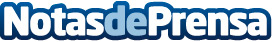 Generar engagement con el consumidor y la Experiencia de Marca, a debate en Digital CX Congress 202015 de octubre de 2020. En un contexto de incertidumbre, aceleración y cambio, las marcas han tenido que repensar su forma de interactuar con el consumidor. El entorno digital se ha consolidado y, hoy más que nunca, es fundamental el uso de las nuevas tecnologías para impulsar una resiliencia a largo plazo y generar un customer experience único y diferencialDatos de contacto:Actitud de Comunicación913022860Nota de prensa publicada en: https://www.notasdeprensa.es/generar-engagement-con-el-consumidor-y-la Categorias: Comunicación Marketing Consumo http://www.notasdeprensa.es